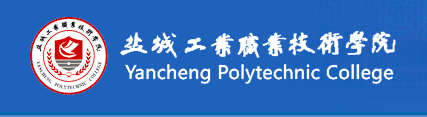 学生网上体育选课操作手册为方便同学们使用教务系统进行体育项目选课，现编写如下选课指南，供大家进行体育项目选课。注：请在电脑端打开浏览器访问选课系统，请勿在手机端浏览器访问，手机端可能会出现页面不适配或无法选课情况。电脑端适配浏览器：谷歌浏览器、360浏览器（极速模式）。选课系统访问及登录如下图1所示，在电脑端打开浏览器，在地址栏输入选课系统地址：http://xk.yctei.cn，打开选课系统。选课系统登录账号为学生学号，登录密码跟登录学校办事大厅密码一致，如果没有改过密码，默认密码为yg@学生本人身份证号后6位。说明：请同学们提前尝试是否可以登录学校办事大厅，提前验证账号密码是否正确，如果无法登录，尽快联系信息中心处理。以免在正式选课的时候无法登录系统导致没有选到自己心仪的课程。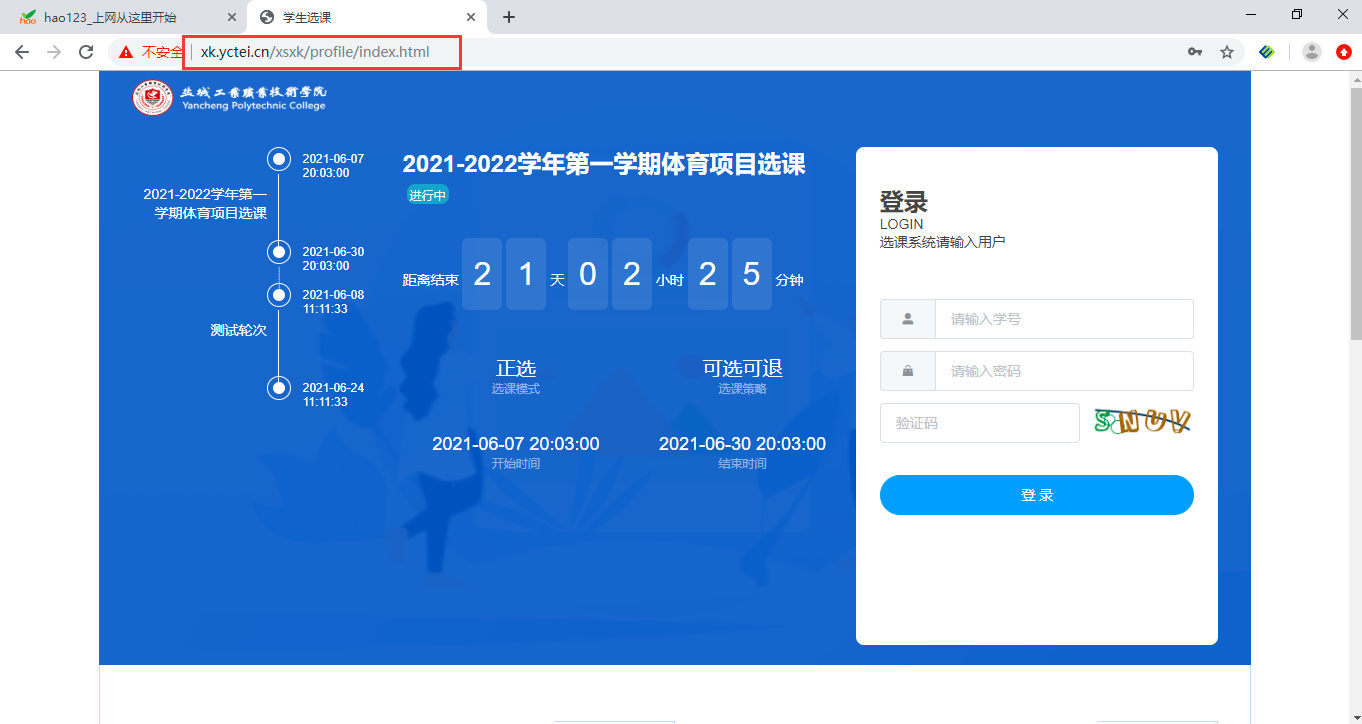 图1如下图2，向下翻动滚动条，可以查看操作手册、通知公告、常见问题、咨询方式等信息。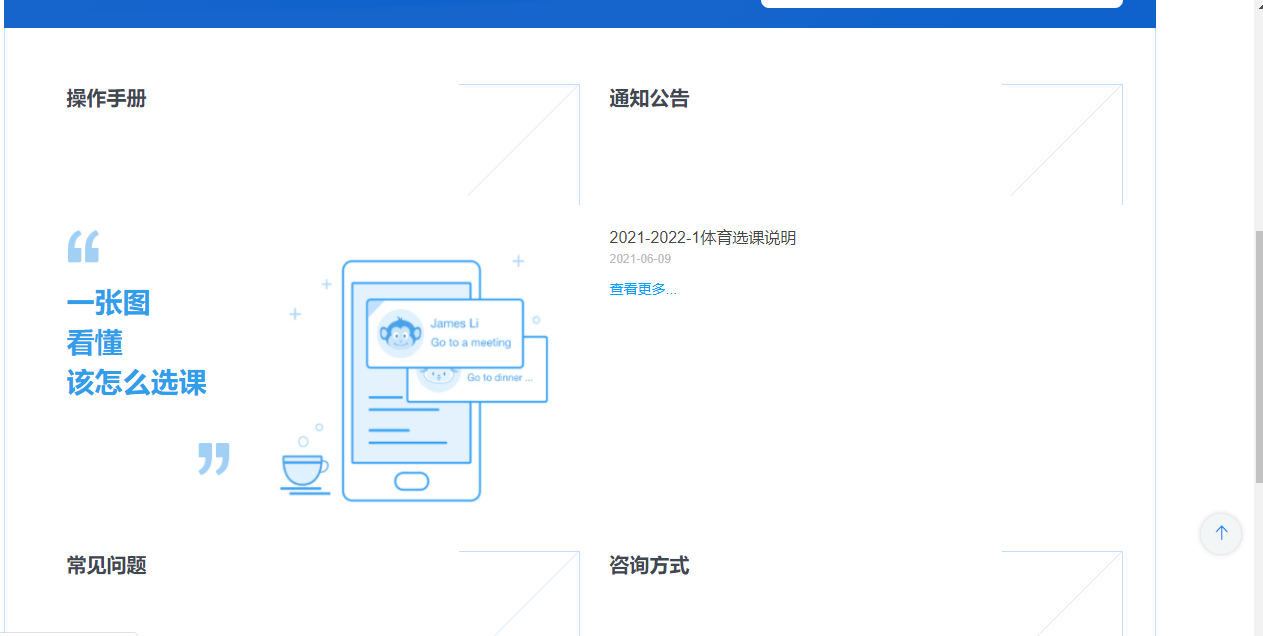 图2学生选课（1）在图1中，正确输入账号和密码，点击【登录】，弹出如下图3的“选课轮次”对话框，选择轮次后点击【确定】按钮，进入图4的页面。然后点击【选课】按钮，进入图5所示的选课页面。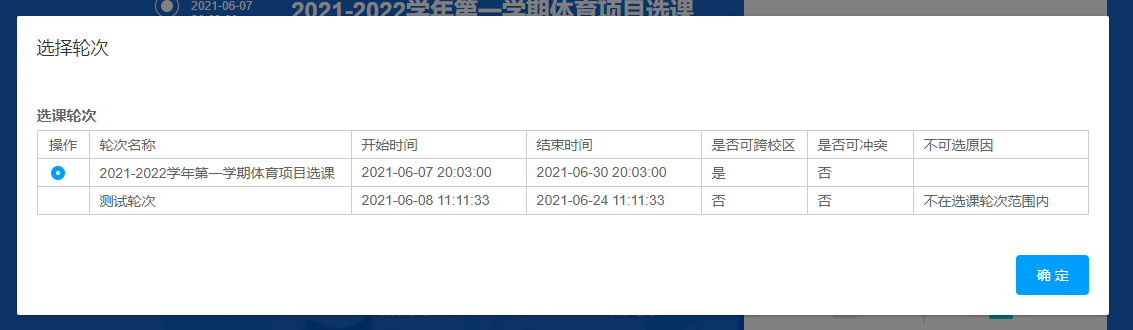 图3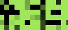 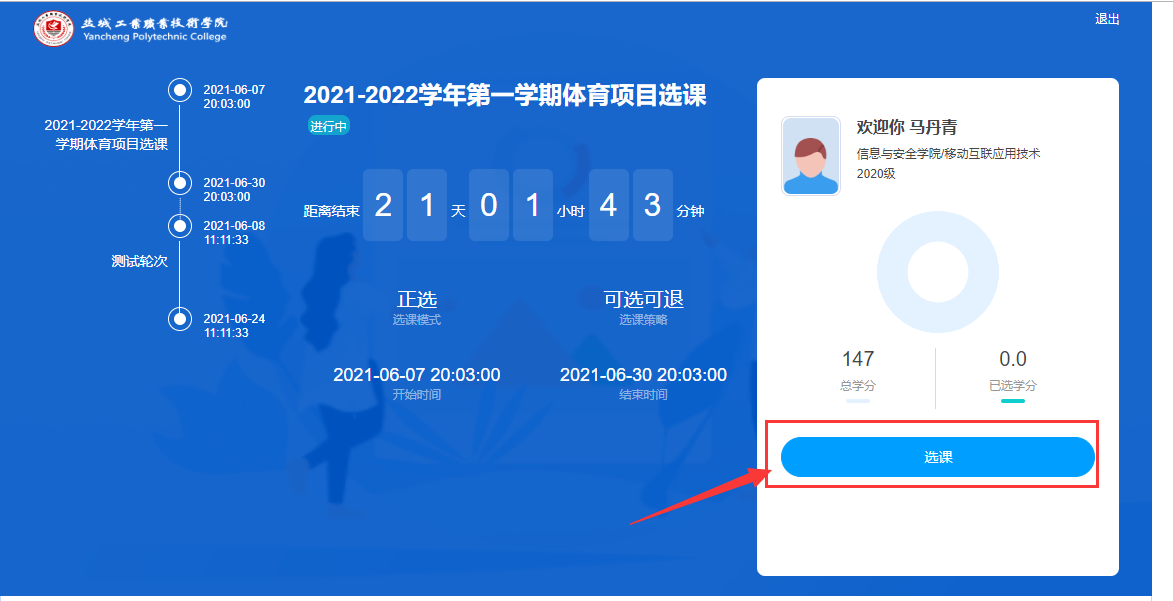 图4如下图5，点击“体育项目”菜单，在列表中可以看到本次开放的体育课程。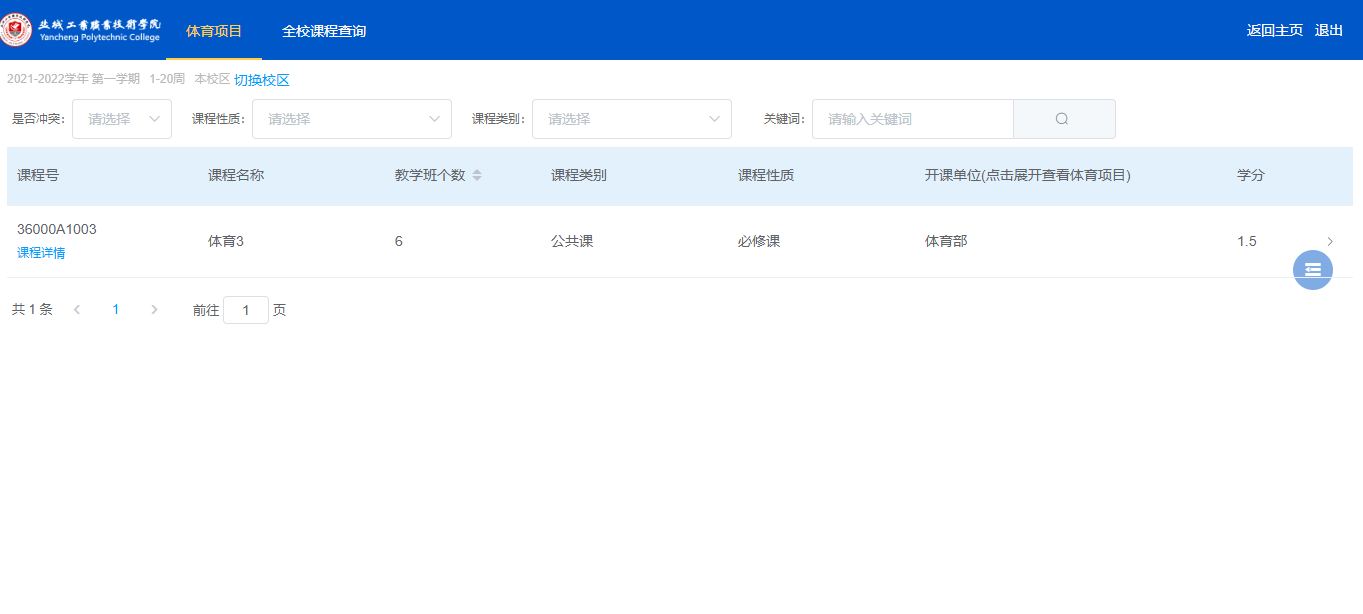 图5如下图6，鼠标点击某门体育课程，展开可选的“体育项目”信息。点击体育项目卡片上的【选择】按钮完成选课。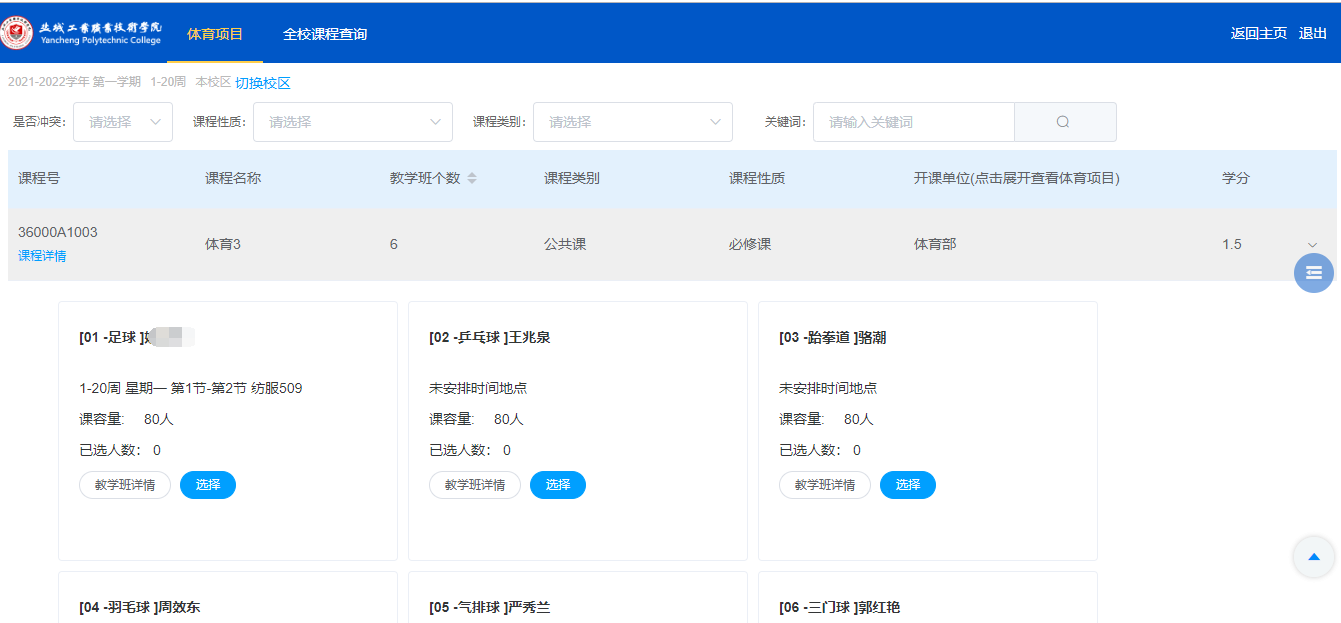 图6如下图7，选课成功之后， “选择”按钮会自动变成“退选”按钮，同时状态变成“已选”。如果需要退选，点击【退选】按钮即可。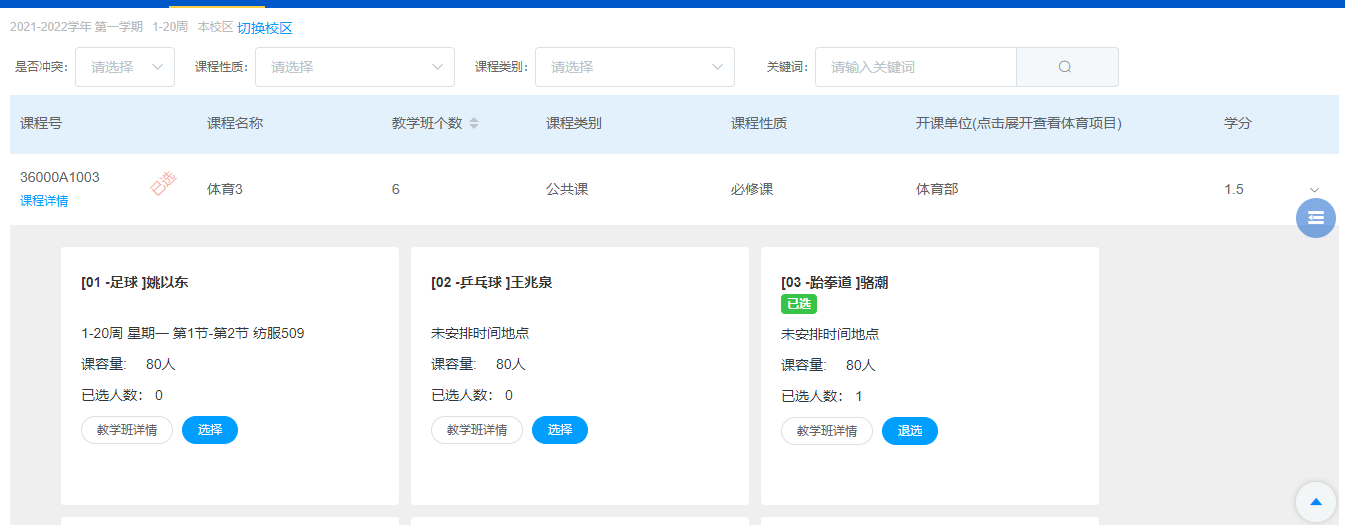 图7课程选择结束并确认完毕后，退出系统即可，如下图8。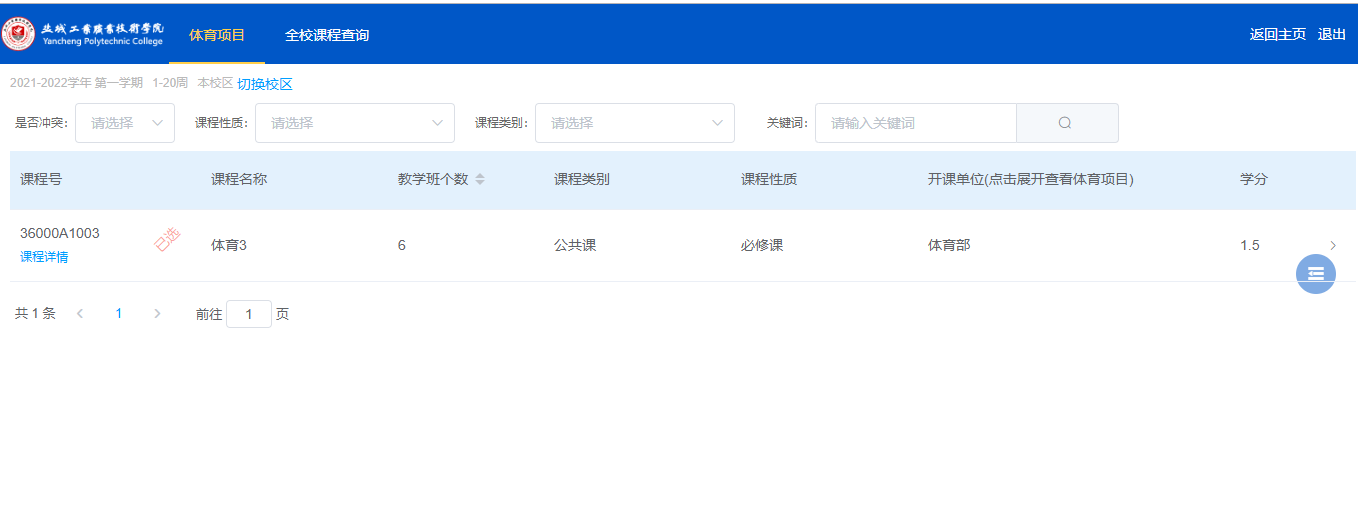 图8